Al-Nahrain University                                                             1st Class 	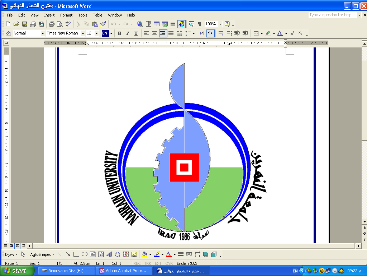 College of Biotechnology                                                         2nd SemesterDepartment of Molecular and                                                1st Trial/2019-2020Medical Biotechnology      اسم الطالب: ام البنين فيصل طعيمهالمعدل:80.47            Head of Departmen Professor Dr. Asmaa A. HusseinAl-Nahrain University                                                             1st Class 	College of Biotechnology                                                         2nd SemesterDepartment of Molecular and                                                1st Trial/2019-2020Medical Biotechnology      اسم الطالب: ام البنين فيصل طعيمهالمعدل:80.47            Head of DepartmentProfessor Dr. Asmaa A. HusseinAl-Nahrain University                                                             1st Class 	College of Biotechnology                                                         2nd SemesterDepartment of Molecular and                                                1st Trial/2019-2020Medical Biotechnology      اسم الطالب: امنة احمد زيدالمعدل:88.57            Head of Department Professor Dr. Asmaa A. HusseinAl-Nahrain University                                                             1st Class 	College of Biotechnology                                                         2nd SemesterDepartment of Molecular and                                                1st Trial/2019-2020Medical Biotechnology      اسم الطالب: امنة احمد زيدالمعدل:88.57            Head of Department Professor Dr. Asmaa A. HusseinAl-Nahrain University                                                             1st Class 	College of Biotechnology                                                         2nd SemesterDepartment of Molecular and                                                1st Trial/2019-2020Medical Biotechnology      اسم الطالب: ايناس انور فالحالمعدل:87.36                        Head of Department           Professor Dr. Asmaa A. HusseinAl-Nahrain University                                                             1st Class 	College of Biotechnology                                                         2nd SemesterDepartment of Molecular and                                                1st Trial/2019-2020Medical Biotechnology      اسم الطالب: ايناس انور فالحالمعدل:87.36            Head of DepartmentProfessor Dr. Asmaa A. HusseinAl-Nahrain University                                                             1st Class 	College of Biotechnology                                                         2nd SemesterDepartment of Molecular and                                                1st Trial/2019-2020Medical Biotechnology      اسم الطالب: تبارك عبدالرحمن لطيفالمعدل:90.89            Head of DepartmentProfessor Dr. Asmaa A. HusseinAl-Nahrain University                                                             1st Class 	College of Biotechnology                                                         2nd SemesterDepartment of Molecular and                                                1st Trial/2019-2020Medical Biotechnology      اسم الطالب: تبارك عبدالرحمن لطيفالمعدل:90.89            Head of DepartmentProfessor Dr. Asmaa A. HusseinAl-Nahrain University                                                             1st Class 	College of Biotechnology                                                         2nd SemesterDepartment of Molecular and                                                1st Trial/2019-2020Medical Biotechnology      اسم الطالب: حنين حبيب ياسينالمعدل:86.84            Head of DepartmentProfessor Dr. Asmaa A. HusseinAl-Nahrain University                                                             1st Class 	College of Biotechnology                                                         2nd SemesterDepartment of Molecular and                                                1st Trial/2019-2020Medical Biotechnology      اسم الطالب: حنين حبيب ياسينالمعدل:86.84            Head of DepartmentProfessor Dr. Asmaa A. HusseinAl-Nahrain University                                                             1st Class 	College of Biotechnology                                                         2nd SemesterDepartment of Molecular and                                                1st Trial/2019-2020Medical Biotechnology      اسم الطالب: حنين عبد الرزاق عباسالمعدل:88.47            Head of DepartmentProfessor Dr. Asmaa A. HusseinAl-Nahrain University                                                             1st Class 	College of Biotechnology                                                         2nd SemesterDepartment of Molecular and                                                1st Trial/2019-2020Medical Biotechnology      اسم الطالب: حنين عبد الرزاق عباسالمعدل:88.47            Head of Department Professor Dr. Asmaa A. HusseinAl-Nahrain University                                                             1st Class 	College of Biotechnology                                                         2nd SemesterDepartment of Molecular and                                                1st Trial/2019-2020Medical Biotechnology      اسم الطالب: رفل ثامر حموديالمعدل:90.00            Head of DepartmentProfessor Dr. Asmaa A. HusseinAl-Nahrain University                                                             1st Class 	College of Biotechnology                                                         2nd SemesterDepartment of Molecular and                                                1st Trial/2019-2020Medical Biotechnology      اسم الطالب: رفل ثامر حموديالمعدل:90.00            Head of DepartmentProfessor Dr. Asmaa A. HusseinAl-Nahrain University                                                             1st Class 	College of Biotechnology                                                         2nd SemesterDepartment of Molecular and                                                1st Trial/2019-2020Medical Biotechnology      اسم الطالب: رفل محمد جبارالمعدل:90.78            Head of DepartmentProfessor Dr. Asmaa A. HusseinAl-Nahrain University                                                             1st Class 	College of Biotechnology                                                         2nd SemesterDepartment of Molecular and                                                1st Trial/2019-2020Medical Biotechnology      اسم الطالب: رفل محمد جبارالمعدل:90.78            Head of DepartmentProfessor Dr. Asmaa A. HusseinAl-Nahrain University                                                             1st Class 	College of Biotechnology                                                         2nd SemesterDepartment of Molecular and                                                1st Trial/2019-2020Medical Biotechnology      اسم الطالب: رند نزار هاديالمعدل:89.15            Head of Department Professor Dr. Asmaa A. HusseinAl-Nahrain University                                                             1st Class 	College of Biotechnology                                                         2nd SemesterDepartment of Molecular and                                                1st Trial/2019-2020Medical Biotechnology      اسم الطالب: رند نزار هاديالمعدل:89.15            Head of DepartmentProfessor Dr. Asmaa A. HusseinAl-Nahrain University                                                             1st Class 	College of Biotechnology                                                         2nd SemesterDepartment of Molecular and                                                1st Trial/2019-2020Medical Biotechnology      اسم الطالب: زهراء رحمن زايرالمعدل:85.84            Head of DepartmentProfessor Dr. Asmaa A. HusseinAl-Nahrain University                                                             1st Class 	College of Biotechnology                                                         2nd SemesterDepartment of Molecular and                                                1st Trial/2019-2020Medical Biotechnology      اسم الطالب: زهراء رحمن زايرالمعدل:85.84            Head of DepartmentProfessor Dr. Asmaa A. HusseinAl-Nahrain University                                                             1st Class 	College of Biotechnology                                                         2nd SemesterDepartment of Molecular and                                                1st Trial/2019-2020Medical Biotechnology      اسم الطالب: زهراء عباس عزتالمعدل:79.26            Head of Department Professor Dr. Asmaa A. HusseinAl-Nahrain University                                                             1st Class 	College of Biotechnology                                                         2nd SemesterDepartment of Molecular and                                                1st Trial/2019-2020Medical Biotechnology      اسم الطالب: زهراء عباس عزتالمعدل:79.26            Head of DepartmentProfessor Dr. Asmaa A. HusseinAl-Nahrain University                                                             1st Class 	College of Biotechnology                                                         2nd SemesterDepartment of Molecular and                                                1st Trial/2019-2020Medical Biotechnology      اسم الطالب: سما سعد طهالمعدل:88.78            Head of DepartmentProfessor Dr. Asmaa A. HusseinAl-Nahrain University                                                             1st Class 	College of Biotechnology                                                         2nd SemesterDepartment of Molecular and                                                1st Trial/2019-2020Medical Biotechnology      اسم الطالب: سما سعد طهالمعدل:88.78            Head of DepartmentProfessor Dr. Asmaa A. HusseinAl-Nahrain University                                                             1st Class 	College of Biotechnology                                                         2nd SemesterDepartment of Molecular and                                                1st Trial/2019-2020Medical Biotechnology      اسم الطالب: سما طارق نصرالمعدل:86.36            Head of DepartmentProfessor Dr. Asmaa A. HusseinAl-Nahrain University                                                             1st Class 	College of Biotechnology                                                         2nd SemesterDepartment of Molecular and                                                1st Trial/2019-2020Medical Biotechnology      اسم الطالب: سما طارق نصرالمعدل:86.36            Head of Department Professor Dr. Asmaa A. HusseinAl-Nahrain University                                                             1st Class 	College of Biotechnology                                                         2nd SemesterDepartment of Molecular and                                                1st Trial/2019-2020Medical Biotechnology      اسم الطالب: صفا سعيد ناصرالمعدل:83.63            Head of DepartmentProfessor Dr. Asmaa A. HusseinAl-Nahrain University                                                             1st Class 	College of Biotechnology                                                         2nd SemesterDepartment of Molecular and                                                1st Trial/2019-2020Medical Biotechnology      اسم الطالب: صفا سعيد ناصرالمعدل:83.63            Head of DepartmentProfessor Dr. Asmaa A. HusseinAl-Nahrain University                                                             1st Class 	College of Biotechnology                                                         2nd SemesterDepartment of Molecular and                                                1st Trial/2019-2020Medical Biotechnology      اسم الطالب: طيبة وليد حسنالمعدل:80.84            Head of DepartmentProfessor Dr. Asmaa A. HusseinAl-Nahrain University                                                             1st Class 	College of Biotechnology                                                         2nd SemesterDepartment of Molecular and                                                1st Trial/2019-2020Medical Biotechnology      اسم الطالب: طيبة وليد حسنالمعدل:80.84            Head of DepartmentProfessor Dr. Asmaa A. HusseinAl-Nahrain University                                                             1st Class 	College of Biotechnology                                                         2nd SemesterDepartment of Molecular and                                                1st Trial/2019-2020Medical Biotechnology      اسم الطالب: طيف احمد جار اللهالمعدل:83.89            Head of DepartmentProfessor Dr. Asmaa A. HusseinAl-Nahrain University                                                             1st Class 	College of Biotechnology                                                         2nd SemesterDepartment of Molecular and                                                1st Trial/2019-2020Medical Biotechnology      اسم الطالب: طيف احمد جار اللهالمعدل:83.89            Head of Department Professor Dr. Asmaa A. HusseinAl-Nahrain University                                                             1st Class 	College of Biotechnology                                                         2nd SemesterDepartment of Molecular and                                                1st Trial/2019-2020Medical Biotechnology      اسم الطالب: عطاء الرحمن حسام عبدالملكالمعدل:88.94            Head of DepartmentProfessor Dr. Asmaa A. HusseinAl-Nahrain University                                                             1st Class 	College of Biotechnology                                                         2nd SemesterDepartment of Molecular and                                                1st Trial/2019-2020Medical Biotechnology      اسم الطالب: عطاء الرحمن حسام عبدالملكالمعدل:88.94            Head of DepartmentProfessor Dr. Asmaa A. HusseinAl-Nahrain University                                                             1st Class 	College of Biotechnology                                                         2nd SemesterDepartment of Molecular and                                                1st Trial/2019-2020Medical Biotechnology      اسم الطالب: علي احمد شهابالمعدل:92.57            Head of DepartmentProfessor Dr. Asmaa A. HusseinAl-Nahrain University                                                             1st Class 	College of Biotechnology                                                         2nd SemesterDepartment of Molecular and                                                1st Trial/2019-2020Medical Biotechnology      اسم الطالب: علي احمد شهابالمعدل:92.57            Head of DepartmentProfessor Dr. Asmaa A. HusseinAl-Nahrain University                                                             1st Class 	College of Biotechnology                                                         2nd SemesterDepartment of Molecular and                                                1st Trial/2019-2020Medical Biotechnology      اسم الطالب: علياء حسين عباسالمعدل:82.36            Head of DepartmentProfessor Dr. Asmaa A. HusseinAl-Nahrain University                                                             1st Class 	College of Biotechnology                                                         2nd SemesterDepartment of Molecular and                                                1st Trial/2019-2020Medical Biotechnology      اسم الطالب: علياء حسين عباسالمعدل:82.36            Head of Department Professor Dr. Asmaa A. HusseinAl-Nahrain University                                                             1st Class 	College of Biotechnology                                                         2nd SemesterDepartment of Molecular and                                                1st Trial/2019-2020Medical Biotechnology      اسم الطالب: فاطمة بهاء الدين عثمانالمعدل:84.26            Head of Department Professor Dr. Asmaa A. HusseinAl-Nahrain University                                                             1st Class 	College of Biotechnology                                                         2nd SemesterDepartment of Molecular and                                                1st Trial/2019-2020Medical Biotechnology      اسم الطالب: فاطمة بهاء الدين عثمانالمعدل:84.26            Head of Department Professor Dr. Asmaa A. HusseinAl-Nahrain University                                                             1st Class 	College of Biotechnology                                                         2nd SemesterDepartment of Molecular and                                                1st Trial/2019-2020Medical Biotechnology      اسم الطالب: فاطمة مظفر جاسمالمعدل:89.57            Head of DepartmentProfessor Dr. Asmaa A. HusseinAl-Nahrain University                                                             1st Class 	College of Biotechnology                                                         2nd SemesterDepartment of Molecular and                                                1st Trial/2019-2020Medical Biotechnology      اسم الطالب: فاطمة مظفر جاسمالمعدل:89.57            Head of DepartmentProfessor Dr. Asmaa A. HusseinAl-Nahrain University                                                             1st Class 	College of Biotechnology                                                         2nd SemesterDepartment of Molecular and                                                1st Trial/2019-2020Medical Biotechnology      اسم الطالب: كوثر حسين رحيمالمعدل:90.00            Head of DepartmentProfessor Dr. Asmaa A. HusseinAl-Nahrain University                                                             1st Class 	College of Biotechnology                                                         2nd SemesterDepartment of Molecular and                                                1st Trial/2019-2020Medical Biotechnology      اسم الطالب: كوثر حسين رحيمالمعدل:90.00            Head of DepartmentProfessor Dr. Asmaa A. HusseinAl-Nahrain University                                                             1st Class 	College of Biotechnology                                                         2nd SemesterDepartment of Molecular and                                                1st Trial/2019-2020Medical Biotechnology      اسم الطالب: ميلاد حسين عبدالكريمالمعدل:82.57            Head of Department Professor Dr. Asmaa A. HusseinAl-Nahrain University                                                             1st Class 	College of Biotechnology                                                         2nd SemesterDepartment of Molecular and                                                1st Trial/2019-2020Medical Biotechnology      اسم الطالب: ميلاد حسين عبدالكريمالمعدل:82.57            Head of DepartmentProfessor Dr. Asmaa A. HusseinAl-Nahrain University                                                             1st Class 	College of Biotechnology                                                         2nd SemesterDepartment of Molecular and                                                1st Trial/2019-2020Medical Biotechnology      اسم الطالب: نور حمد عبداللهالمعدل:86.31            Head of DepartmentProfessor Dr. Asmaa A. HusseinAl-Nahrain University                                                             1st Class 	College of Biotechnology                                                         2nd SemesterDepartment of Molecular and                                                1st Trial/2019-2020Medical Biotechnology      اسم الطالب: نور حمد عبداللهالمعدل:86.31            Head of DepartmentProfessor Dr. Asmaa A. HusseinAl-Nahrain University                                                             1st Class 	College of Biotechnology                                                         2nd SemesterDepartment of Molecular and                                                1st Trial/2019-2020Medical Biotechnology      اسم الطالب: نور خيرالله ابراهيمالمعدل:83.10            Head of Department Professor Dr. Asmaa A. HusseinAl-Nahrain University                                                             1st Class 	College of Biotechnology                                                         2nd SemesterDepartment of Molecular and                                                1st Trial/2019-2020Medical Biotechnology      اسم الطالب: نور خيرالله ابراهيمالمعدل:83.10            Head of Department Professor Dr. Asmaa A. HusseinAl-Nahrain University                                                             1st Class 	College of Biotechnology                                                         2nd SemesterDepartment of Molecular and                                                1st Trial/2019-2020Medical Biotechnology      اسم الطالب: وئام اعتماد عبدالصاحبالمعدل:87.05            Head of Department Professor Dr. Asmaa A. HusseinAl-Nahrain University                                                             1st Class 	College of Biotechnology                                                         2nd SemesterDepartment of Molecular and                                                1st Trial/2019-2020Medical Biotechnology      اسم الطالب: وئام اعتماد عبدالصاحبالمعدل:87.05            Head of DepartmentProfessor Dr. Asmaa A. HusseinAl-Nahrain University                                                             1st Class 	College of Biotechnology                                                         2nd SemesterDepartment of Molecular and                                                1st Trial/2019-2020Medical Biotechnology      اسم الطالب: يوسف مكي مهديالمعدل:88.05            Head of Department Professor Dr. Asmaa A. HusseinAl-Nahrain University                                                             1st Class 	College of Biotechnology                                                         2nd SemesterDepartment of Molecular and                                                1st Trial/2019-2020Medical Biotechnology      اسم الطالب: يوسف مكي مهديالمعدل:88.05            Head of DepartmentProfessor Dr. Asmaa A. HusseinSubjectGradeBiology IIGoodCell BiologyVery goodBiostatisticsVery goodPrinciples of BiotechnologyVery goodEnglish Language IIVery goodDemocracyVery goodComputer Skills 2GoodOrganic ChemistryAverageEnvironmental Biodiversity Very goodSubjectGradeBiology IIGoodCell BiologyVery goodBiostatisticsVery goodPrinciples of BiotechnologyVery goodEnglish Language IIVery goodDemocracyVery goodComputer Skills 2GoodOrganic ChemistryAverageEnvironmental Biodiversity Very goodSubjectGradeBiology IIVery goodCell BiologyVery goodBiostatisticsVery goodPrinciples of BiotechnologyExcellentEnglish Language IIVery goodDemocracyVery goodComputer Skills 2ExcellentOrganic ChemistryVery goodEnvironmental Biodiversity ExcellentSubjectGradeBiology IIVery goodCell BiologyVery goodBiostatisticsVery goodPrinciples of BiotechnologyExcellentEnglish Language IIVery goodDemocracyVery goodComputer Skills 2ExcellentOrganic ChemistryVery goodEnvironmental Biodiversity ExcellentSubjectGradeBiology IIVery goodCell BiologyVery goodBiostatisticsExcellentPrinciples of BiotechnologyExcellentEnglish Language IIExcellentDemocracyVery goodComputer Skills 2Very goodOrganic ChemistryVery goodEnvironmental Biodiversity Very goodSubjectGradeBiology IIVery goodCell BiologyVery goodBiostatisticsExcellentPrinciples of BiotechnologyExcellentEnglish Language IIExcellentDemocracyVery goodComputer Skills 2Very goodOrganic ChemistryVery goodEnvironmental Biodiversity Very goodSubjectGradeBiology IIExcellentCell BiologyExcellentBiostatisticsExcellentPrinciples of BiotechnologyExcellentEnglish Language IIExcellentDemocracyVery goodComputer Skills 2ExcellentOrganic ChemistryVery goodGeneticVery goodSubjectGradeBiology IIExcellentCell BiologyExcellentBiostatisticsExcellentPrinciples of BiotechnologyExcellentEnglish Language IIExcellentDemocracyVery goodComputer Skills 2ExcellentOrganic ChemistryVery goodGeneticVery goodSubjectGradeBiology IIVery goodCell BiologyVery goodBiostatisticsVery goodPrinciples of BiotechnologyVery goodEnglish Language IIVery goodDemocracyVery goodComputer Skills 2Very goodOrganic ChemistryVery goodEnvironmental Biodiversity Very goodSubjectGradeBiology IIVery goodCell BiologyVery goodBiostatisticsVery goodPrinciples of BiotechnologyVery goodEnglish Language IIVery goodDemocracyVery goodComputer Skills 2Very goodOrganic ChemistryVery goodEnvironmental Biodiversity Very goodSubjectGradeBiology IIExcellentCell BiologyExcellentBiostatisticsExcellentPrinciples of BiotechnologyVery goodEnglish Language IIVery goodDemocracyVery goodComputer Skills 2ExcellentOrganic ChemistryVery goodGeneticVery goodSubjectGradeBiology IIExcellentCell BiologyExcellentBiostatisticsExcellentPrinciples of BiotechnologyVery goodEnglish Language IIVery goodDemocracyVery goodComputer Skills 2ExcellentOrganic ChemistryVery goodGeneticVery goodSubjectGradeBiology IIExcellentCell BiologyExcellentBiostatisticsExcellentPrinciples of BiotechnologyExcellentEnglish Language IIExcellentDemocracyVery goodComputer Skills 2ExcellentOrganic ChemistryVery goodGeneticVery goodSubjectGradeBiology IIExcellentCell BiologyExcellentBiostatisticsExcellentPrinciples of BiotechnologyExcellentEnglish Language IIExcellentDemocracyVery goodComputer Skills 2ExcellentOrganic ChemistryVery goodGeneticVery goodSubjectGradeBiology IIVery goodCell BiologyExcellentBiostatisticsExcellentPrinciples of BiotechnologyExcellentEnglish Language IIVery goodDemocracyVery goodComputer Skills 2ExcellentOrganic ChemistryExcellentEnvironmental Biodiversity ExcellentSubjectGradeBiology IIVery goodCell BiologyExcellentBiostatisticsExcellentPrinciples of BiotechnologyExcellentEnglish Language IIVery goodDemocracyVery goodComputer Skills 2ExcellentOrganic ChemistryExcellentEnvironmental Biodiversity ExcellentSubjectGradeBiology IIExcellentCell BiologyExcellentBiostatisticsExcellentPrinciples of BiotechnologyVery goodEnglish Language IIVery goodDemocracyVery goodComputer Skills 2ExcellentOrganic ChemistryVery goodGeneticVery goodSubjectGradeBiology IIExcellentCell BiologyExcellentBiostatisticsExcellentPrinciples of BiotechnologyVery goodEnglish Language IIVery goodDemocracyVery goodComputer Skills 2ExcellentOrganic ChemistryVery goodGeneticVery goodSubjectGradeBiology IIVery goodCell BiologyExcellentBiostatisticsExcellentPrinciples of BiotechnologyExcellentEnglish Language IIVery goodDemocracyVery goodComputer Skills 2Very goodOrganic ChemistryGoodEnvironmental Biodiversity Very goodSubjectGradeBiology IIVery goodCell BiologyExcellentBiostatisticsExcellentPrinciples of BiotechnologyExcellentEnglish Language IIVery goodDemocracyVery goodComputer Skills 2Very goodOrganic ChemistryGoodEnvironmental Biodiversity Very goodSubjectGradeBiology IIVery goodCell BiologyGoodBiostatisticsVery goodPrinciples of BiotechnologyVery goodEnglish Language IIAverageDemocracyGoodComputer Skills 2Very goodOrganic ChemistryGoodEnvironmental Biodiversity GoodSubjectGradeBiology IIVery goodCell BiologyGoodBiostatisticsVery goodPrinciples of BiotechnologyVery goodEnglish Language IIAverageDemocracyGoodComputer Skills 2Very goodOrganic ChemistryGoodEnvironmental Biodiversity GoodSubjectGradeBiology IIVery goodCell BiologyExcellentBiostatisticsExcellentPrinciples of BiotechnologyVery goodEnglish Language IIVery goodDemocracyVery goodComputer Skills 2ExcellentOrganic ChemistryVery goodGeneticVery goodSubjectGradeBiology IIVery goodCell BiologyExcellentBiostatisticsExcellentPrinciples of BiotechnologyVery goodEnglish Language IIVery goodDemocracyVery goodComputer Skills 2ExcellentOrganic ChemistryVery goodGeneticVery goodSubjectGradeBiology IIVery goodCell BiologyVery goodBiostatisticsVery goodPrinciples of BiotechnologyVery goodEnglish Language IIVery goodDemocracyVery goodComputer Skills 2ExcellentOrganic ChemistryVery goodEnvironmental Biodiversity ExcellentSubjectGradeBiology IIVery goodCell BiologyVery goodBiostatisticsVery goodPrinciples of BiotechnologyVery goodEnglish Language IIVery goodDemocracyVery goodComputer Skills 2ExcellentOrganic ChemistryVery goodEnvironmental Biodiversity ExcellentSubjectGradeBiology IIVery goodCell BiologyVery goodBiostatisticsVery goodPrinciples of BiotechnologyExcellentEnglish Language IIVery goodDemocracyVery goodComputer Skills 2ExcellentOrganic ChemistryGoodGeneticGoodSubjectGradeBiology IIVery goodCell BiologyVery goodBiostatisticsVery goodPrinciples of BiotechnologyExcellentEnglish Language IIVery goodDemocracyVery goodComputer Skills 2ExcellentOrganic ChemistryGoodGeneticGoodSubjectGradeBiology IIVery goodCell BiologyVery goodBiostatisticsVery goodPrinciples of BiotechnologyVery goodEnglish Language IIGoodDemocracyGoodComputer Skills 2ExcellentOrganic ChemistryGoodEnvironmental Biodiversity Very goodSubjectGradeBiology IIVery goodCell BiologyVery goodBiostatisticsVery goodPrinciples of BiotechnologyVery goodEnglish Language IIGoodDemocracyGoodComputer Skills 2ExcellentOrganic ChemistryGoodEnvironmental Biodiversity Very goodSubjectGradeBiology IIVery goodCell BiologyVery goodBiostatisticsVery goodPrinciples of BiotechnologyExcellentEnglish Language IIGoodDemocracyGoodComputer Skills 2ExcellentOrganic ChemistryVery goodEnvironmental Biodiversity Very goodSubjectGradeBiology IIVery goodCell BiologyVery goodBiostatisticsVery goodPrinciples of BiotechnologyExcellentEnglish Language IIGoodDemocracyGoodComputer Skills 2ExcellentOrganic ChemistryVery goodEnvironmental Biodiversity Very goodSubjectGradeBiology IIExcellentCell BiologyExcellentBiostatisticsVery goodPrinciples of BiotechnologyExcellentEnglish Language IIVery goodDemocracyVery goodComputer Skills 2ExcellentOrganic ChemistryVery goodGeneticVery goodSubjectGradeBiology IIExcellentCell BiologyExcellentBiostatisticsVery goodPrinciples of BiotechnologyExcellentEnglish Language IIVery goodDemocracyVery goodComputer Skills 2ExcellentOrganic ChemistryVery goodGeneticVery goodSubjectGradeBiology IIExcellentCell BiologyExcellentBiostatisticsExcellentPrinciples of BiotechnologyExcellentEnglish Language IIExcellentDemocracyVery goodComputer Skills 2ExcellentOrganic ChemistryExcellentGeneticVery goodSubjectGradeBiology IIExcellentCell BiologyExcellentBiostatisticsExcellentPrinciples of BiotechnologyExcellentEnglish Language IIExcellentDemocracyVery goodComputer Skills 2ExcellentOrganic ChemistryExcellentGeneticVery goodSubjectGradeBiology IIVery goodCell BiologyVery goodBiostatisticsVery goodPrinciples of BiotechnologyVery goodEnglish Language IIVery goodDemocracyVery goodComputer Skills 2Very goodOrganic ChemistryGoodEnvironmental Biodiversity Very goodSubjectGradeBiology IIVery goodCell BiologyVery goodBiostatisticsVery goodPrinciples of BiotechnologyVery goodEnglish Language IIVery goodDemocracyVery goodComputer Skills 2Very goodOrganic ChemistryGoodEnvironmental Biodiversity Very goodSubjectGradeBiology IIVery goodCell BiologyExcellentBiostatisticsVery goodPrinciples of BiotechnologyExcellentEnglish Language IIVery goodDemocracyVery goodComputer Skills 2ExcellentOrganic ChemistryGoodGeneticGoodSubjectGradeBiology IIVery goodCell BiologyExcellentBiostatisticsVery goodPrinciples of BiotechnologyExcellentEnglish Language IIVery goodDemocracyVery goodComputer Skills 2ExcellentOrganic ChemistryGoodGeneticGoodSubjectGradeBiology IIVery goodCell BiologyExcellentBiostatisticsExcellentPrinciples of BiotechnologyExcellentEnglish Language IIVery goodDemocracyVery goodComputer Skills 2ExcellentOrganic ChemistryVery goodGeneticVery goodSubjectGradeBiology IIVery goodCell BiologyExcellentBiostatisticsExcellentPrinciples of BiotechnologyExcellentEnglish Language IIVery goodDemocracyVery goodComputer Skills 2ExcellentOrganic ChemistryVery goodGeneticVery goodSubjectGradeBiology IIVery goodCell BiologyExcellentBiostatisticsExcellentPrinciples of BiotechnologyVery goodEnglish Language IIVery goodDemocracyVery goodComputer Skills 2ExcellentOrganic ChemistryVery goodEnvironmental Biodiversity ExcellentSubjectGradeBiology IIVery goodCell BiologyExcellentBiostatisticsExcellentPrinciples of BiotechnologyVery goodEnglish Language IIVery goodDemocracyVery goodComputer Skills 2ExcellentOrganic ChemistryVery goodEnvironmental Biodiversity ExcellentSubjectGradeBiology IIVery goodCell BiologyVery goodBiostatisticsVery goodPrinciples of BiotechnologyExcellentEnglish Language IIVery goodDemocracyVery goodComputer Skills 2Very goodOrganic ChemistryGoodGeneticGoodSubjectGradeBiology IIVery goodCell BiologyVery goodBiostatisticsVery goodPrinciples of BiotechnologyExcellentEnglish Language IIVery goodDemocracyVery goodComputer Skills 2Very goodOrganic ChemistryGoodGeneticGoodSubjectGradeBiology IIVery goodCell BiologyVery goodBiostatisticsVery goodPrinciples of BiotechnologyExcellentEnglish Language IIGoodDemocracyVery goodComputer Skills 2ExcellentOrganic ChemistryVery goodEnvironmental Biodiversity Very goodSubjectGradeBiology IIVery goodCell BiologyVery goodBiostatisticsVery goodPrinciples of BiotechnologyExcellentEnglish Language IIGoodDemocracyVery goodComputer Skills 2ExcellentOrganic ChemistryVery goodEnvironmental Biodiversity Very goodSubjectGradeBiology IIVery goodCell BiologyExcellentBiostatisticsExcellentPrinciples of BiotechnologyGoodEnglish Language IIGoodDemocracyVery goodComputer Skills 2ExcellentOrganic ChemistryGoodEnvironmental Biodiversity Very goodSubjectGradeBiology IIVery goodCell BiologyExcellentBiostatisticsExcellentPrinciples of BiotechnologyGoodEnglish Language IIGoodDemocracyVery goodComputer Skills 2ExcellentOrganic ChemistryGoodEnvironmental Biodiversity Very goodSubjectGradeBiology IIGoodCell BiologyExcellentBiostatisticsExcellentPrinciples of BiotechnologyExcellentEnglish Language IIVery goodDemocracyVery goodComputer Skills 2ExcellentOrganic ChemistryVery goodEnvironmental Biodiversity ExcellentSubjectGradeBiology IIGoodCell BiologyExcellentBiostatisticsExcellentPrinciples of BiotechnologyExcellentEnglish Language IIVery goodDemocracyVery goodComputer Skills 2ExcellentOrganic ChemistryVery goodEnvironmental Biodiversity ExcellentSubjectGradeBiology IIExcellentCell BiologyExcellentBiostatisticsExcellentPrinciples of BiotechnologyVery goodEnglish Language IIVery goodDemocracyVery goodComputer Skills 2ExcellentOrganic ChemistryVery goodGeneticVery goodSubjectGradeBiology IIExcellentCell BiologyExcellentBiostatisticsExcellentPrinciples of BiotechnologyVery goodEnglish Language IIVery goodDemocracyVery goodComputer Skills 2ExcellentOrganic ChemistryVery goodGeneticVery good